ПроектО внесении изменений в Методику разработки нормативов допустимых сбросов загрязняющих веществ в водные объекты для водопользователей, утвержденную приказом Министерства природных ресурсов и экологии Российской Федерации от 29 декабря 2020 г. № 1118В соответствии с подпунктом 5.2.37 Положения о Министерстве природных ресурсов и экологии Российской Федерации, утвержденного постановлением Правительства Российской Федерации от 11 ноября 2015 г. № 1219 (Собрание законодательства Российской Федерации, 2015, № 47, ст. 6586; 2020, № 48, ст. 7768) и в соответствии с пунктом 6 статьи 22 Федерального закона от 10 января 2002 г. № 7-ФЗ «Об охране окружающей среды» (Собрание законодательства Российской Федерации, 2002, № 2, ст. 133; 2014, № 30, ст. 4220) п р и к а з ы в а ю:внести изменения в Методику разработки нормативов допустимых сбросов загрязняющих веществ в водные объекты для водопользователей, утвержденную приказом Министерства природных ресурсов и экологии Российской Федерации от 29 декабря 2020 г. № 1118 (зарегистрирован в Минюсте России 30 декабря 2021 г. регистрационный № 61973) согласно приложению к настоящему приказу.Приложениек приказу Минприроды Россииот _____________ № _________Изменения, 
которые вносятся в Методику разработки нормативов допустимых сбросов загрязняющих веществ в водные объекты для водопользователей, утвержденную приказом Министерства природных ресурсов и экологии Российской Федерации от 29 декабря 2020 г. № 11181. Абзацы второй и третий пункта 1 Методики разработки нормативов допустимых сбросов загрязняющих веществ в водные объекты для водопользователей, утвержденной приказом Министерства природных ресурсов и экологии Российской Федерации от 29 декабря 2020 г. № 1118 (далее – Методика) изложить в следующих редакциях:«Разработка НДС осуществляется в соответствии с законодательством в области охраны окружающей среды, водным законодательством в отношении загрязняющих веществ, связанных с деятельность организации-водопользователя, в том числе указанных в отчете об организации и о результатах осуществления производственного экологического контроля, представляемого на основании статьи 67 Федерального закона от 10 января 2002 г. № 7-ФЗ «Об охране окружающей среды» (Собрание законодательства Российской Федерации, 2002, № 2, ст. 133; 2020, № 50, ст. 8074) (далее - Федеральный закон № 7-ФЗ), за исключением загрязняющих веществ в составе сбросов сточных вод с объектов I категории, в отношении которых установлены технологические показатели наилучших доступных технологий.Разработка НДС в отношении загрязняющих веществ, не связанных с деятельностью организации-водопользователя, не осуществляется.».2. В пункте 2 Методики слова «фонового состояния водного объекта» заменить словами «условных фоновых концентраций».3. В пункте 3 Методики перед словами «природных факторов» добавить слово «только».4. В пункте 4 Методики слова «СанПиН 2.1.5.980-00. 2.1.5. «Водоотведение населенных мест, санитарная охрана водных объектов. Гигиенические требования к охране поверхностных вод. Санитарные правила и нормы», утвержденные Главным государственным санитарным врачом Российской Федерации 22.06.2000 (М., Федеральный центр госсанэпиднадзора Минздрава России, 2000, «Бюллетень нормативных и методических документов госсанэпиднадзора», N 2, 2001; "Бюллетень Верховного Суда Российской Федерации, N 2, февраль, 2015).» заменить на слова «СанПиН 2.1.3684-21 «Санитарно-эпидемиологические требования к содержанию территорий городских и сельских поселений, к водным объектам, питьевой воде и питьевому водоснабжению, атмосферному воздуху, почвам, жилым помещениям, эксплуатации производственных, общественных помещений, организации и проведению санитарно-противоэпидемических (профилактических) мероприятий», утвержденные постановлением Главного государственного санитарного врача Российской Федерации от 28.01.2021 № 3 (Официальный интернет-портал правовой информации http://pravo.gov.ru, 05.02.2021).».5. Пункт 7 Методики исключить.6. Предложение второе абзаца четвертого пункта 17 Методики изложить в следующей редакции: «Перечень нормируемых веществ организаций, эксплуатирующих объекты централизованных систем водоотведения поселений или городских округов, для целей подачи заявки на получение комплексного экологического разрешения либо декларации о воздействии на окружающую среду определяется на основании результатов инвентаризации сбросов загрязняющих веществ в окружающую среду, проводимой в соответствии с Правилами N 891.».7. В пункте 9 Методики слова «характеризующих применяемые технологии и особенности производственного (технологического) процесса на объекте организации-водопользователя» заменить на слова «связанных с деятельность организации-водопользователя».8. В пункте 26 слова «приложением 2» заменить на слова «приложение 3».9. В пункте 24 формулу (14) изложить в следующей редакции:      (14)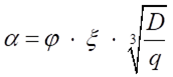 10. Приложение 2 к Методике считать Приложением 3.11. Приложение 2 к Методике изложить в следующей редакции:«Приложение 2к Методике разработки нормативовдопустимых сбросов загрязняющихвеществ в водные объектыдля водопользователей, утвержденнойприказом Минприроды Россииот 29.12.2020 № 1118ОБРАЗЕЦФактический сброс загрязняющих веществ в _____________________________________________________________(наименование водного объекта и водохозяйственного участка)(с оборотом)за __________ год    1.  Реквизиты  водопользователя  (юридического лица или индивидуальногопредпринимателя): __________________________________________________________    Место нахождения водопользователя:_________________________________________    ИНН  ___________________________________________________________________    ОГРН  ___________________________________________________________________    Ф.И.О.  и телефон должностного лица,     ответственного за водопользование, его должность  ______________________________    2. Цели водопользования ____________________________________________________    3.  Место сброса сточных вод (географические координаты с указаниемсистемы координат и расстояние от устья (для водотоков) ______________________________________________________________________________________________________    4.  Категория сточных вод (производственные (с указанием всех осуществляемых видов экономической деятельности на объектах, с которых осуществляется сброс сточных вод в водный объект), хозяйственно-бытовые, дренажные, ливневые и другие) ________________________________________________________________________________    5.  Фактический  расход отдельно по каждому выпуску с характеристикой типа выпуска сточных вод, м3/час (максимальный) _________  м3/мес. (суточный) м3/сут. (среднемесячный  за год) __________ тыс.м3/год.    6. Фактический сброс загрязняющих веществ.    6.1. Фактический сброс загрязняющих веществ, за исключением микроорганизмов, в водный объект.    Наименование выпуска:    --------------------------------    <*> Соответствует максимальной концентрации за год.        <**> Расчет в т/год производится суммированием т/мес.    Фактический сброс загрязняющих веществ в г/ч, т/мес определяется в соответствии с нормативными правовыми документами по отбору проб для анализа сточных вод и учету их качества.    Представляются данные об использованных методах химического анализа и их чувствительности при определении концентраций загрязняющих веществ и показателей состава и свойств сточных вод с приложением протоколов количественных химических анализов проб сточных вод за последний календарный год по всем нормируемым веществам.    6.2. Фактический сброс микроорганизмов в водный объект.    Наименование выпуска:    8. Общие свойства сточных вод:    1) плавающие примеси (вещества) ________________________    2) температура (°C) ___________________________________________________    3) водородный показатель (pH)     4) растворенный кислород,мг/дм3    5) сухой остаток (минерализация) ______________________________________    6) токсичность воды ___________________________________________________    9. Перечень возбудителей инфекционных заболеваний, а также вредных веществ, для которых  не установлены нормативы предельно допустимых концентраций_______________________ .Руководитель водопользователя (юридическое лицоили индивидуальный предприниматель)          _____________     ________________                                                                                    (подпись)                   Ф.И.О.                                                                                                   М.П. (при наличии)».  МинистрА.А. Козлов№ п/пНаименование загрязняющего веществКласс опасностиФактическая концентрация мг/дм3 <*>Фактический сброс загрязняющих веществФактический сброс загрязняющих веществФактический сброс загрязняющих веществФактический сброс загрязняющих веществФактический сброс загрязняющих веществФактический сброс загрязняющих веществ№ п/пНаименование загрязняющего веществКласс опасностиФактическая концентрация мг/дм3 <*>январьянварьфевральфевральмартмарт№ п/пНаименование загрязняющего веществКласс опасностиФактическая концентрация мг/дм3 <*>г/чт/мес.г/чт/мес.г/чт/мес.12345678910Фактический сброс загрязняющего веществФактический сброс загрязняющего веществФактический сброс загрязняющего веществФактический сброс загрязняющего веществФактический сброс загрязняющего веществФактический сброс загрязняющего веществФактический сброс загрязняющего веществФактический сброс загрязняющего веществФактический сброс загрязняющего веществФактический сброс загрязняющего веществапрельапрельмаймайиюньиюньиюльиюльавгуставгустг/чт/мес.г/чт/мес.г/чт/мес.г/чт/мес.г/чт/мес.11121314151617181920Фактический сброс загрязняющего веществаФактический сброс загрязняющего веществаФактический сброс загрязняющего веществаФактический сброс загрязняющего веществаФактический сброс загрязняющего веществаФактический сброс загрязняющего веществаФактический сброс загрязняющего веществаФактический сброс загрязняющего веществаФактический сброс загрязняющих веществ веществ <**>сентябрьсентябрьоктябрьоктябрьноябрьноябрьдекабрьдекабрьФактический сброс загрязняющих веществ веществ <**>г/чт/мес.г/чт/мес.г/чт/мес.г/чт/мес.т/год212223242526272829№ п/пПоказатели по видам микроорганизмовРазмерностьФактический сброс микроорганизмов1234